עבודת קיץ – לקראת יא 3 יח"להעבודה היא עבודת הגשה – יש להגישה בשיעור הראשון בתחילת שנת הלימודים.משקל העבודה הוא 5%!!!!על העבודה ייערך בוחן בשיעור הראשוןשאלה מספר 1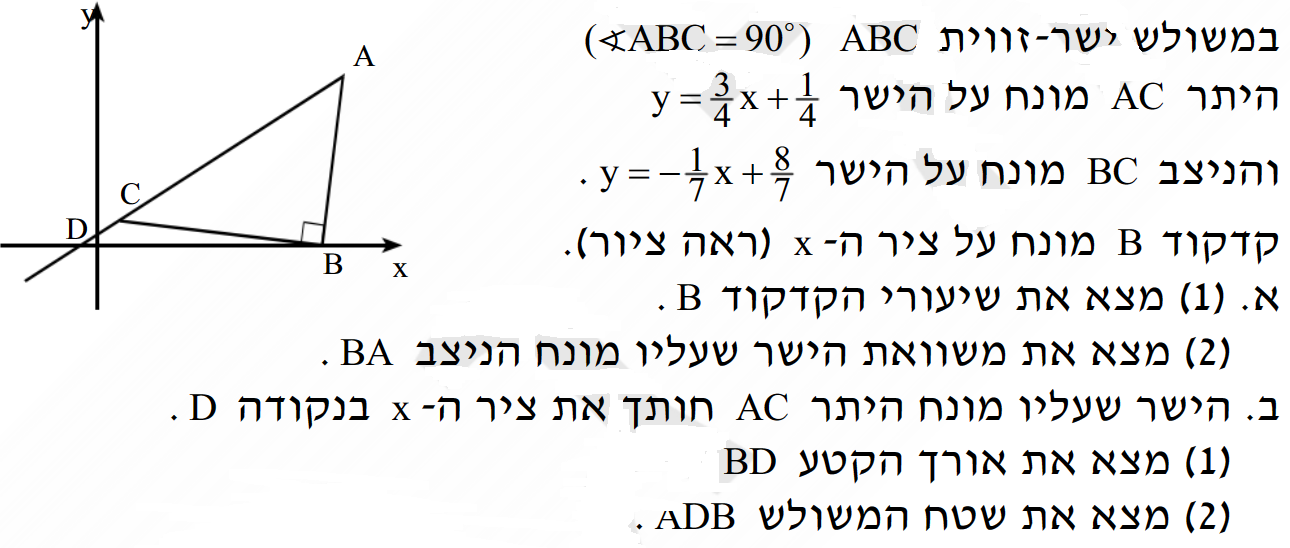 שאלה מספר 2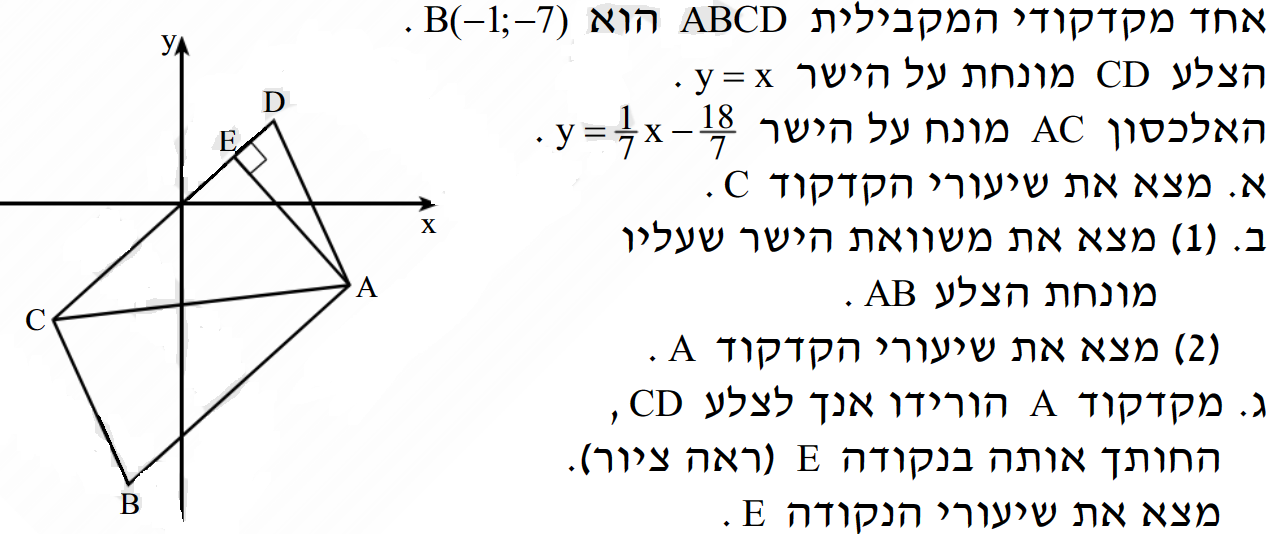 שאלה מספר 3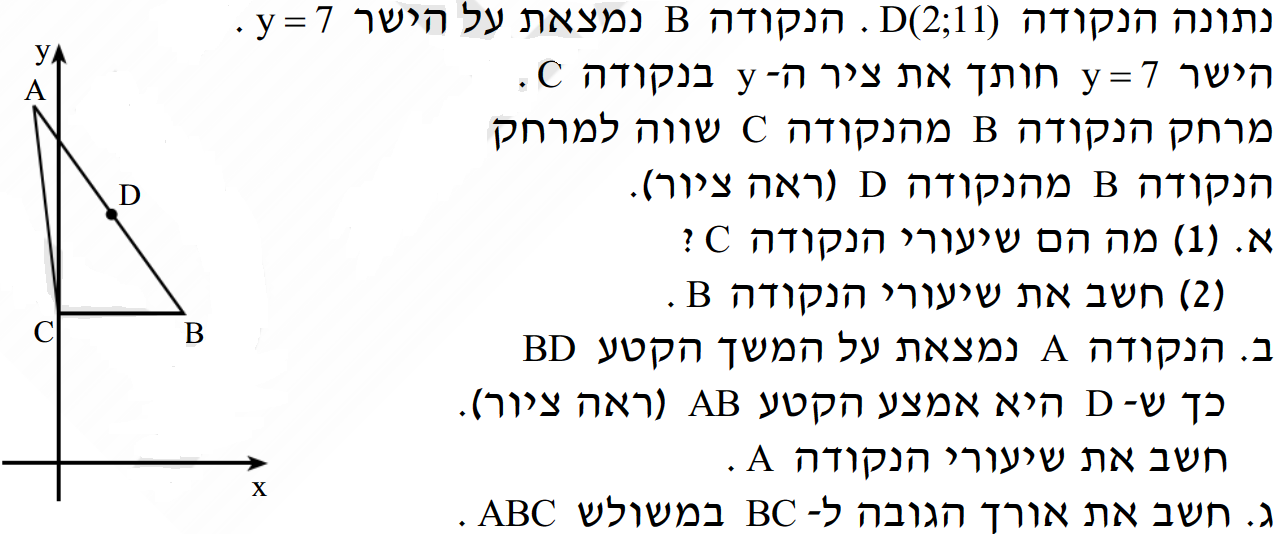 שאלה מספר 4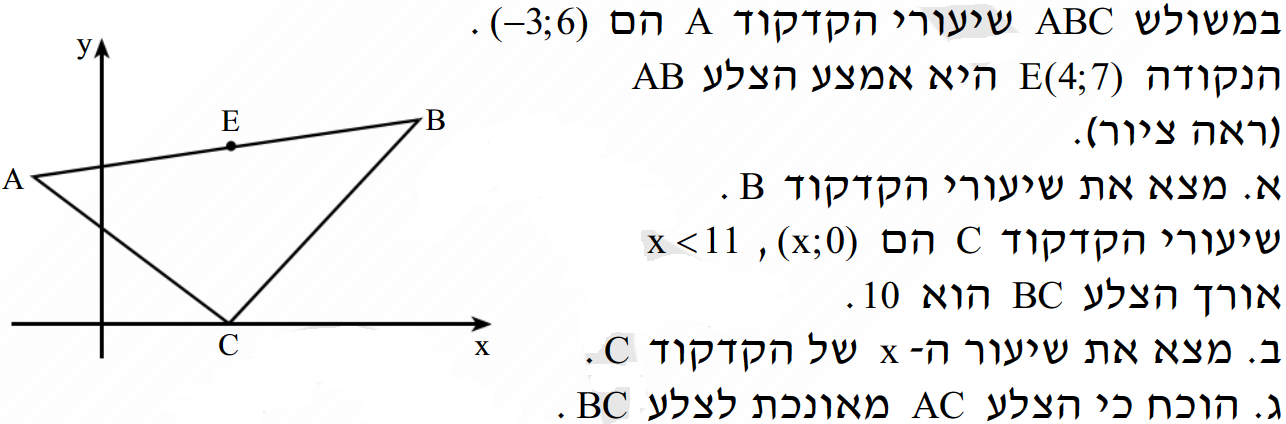 שאלה מספר 5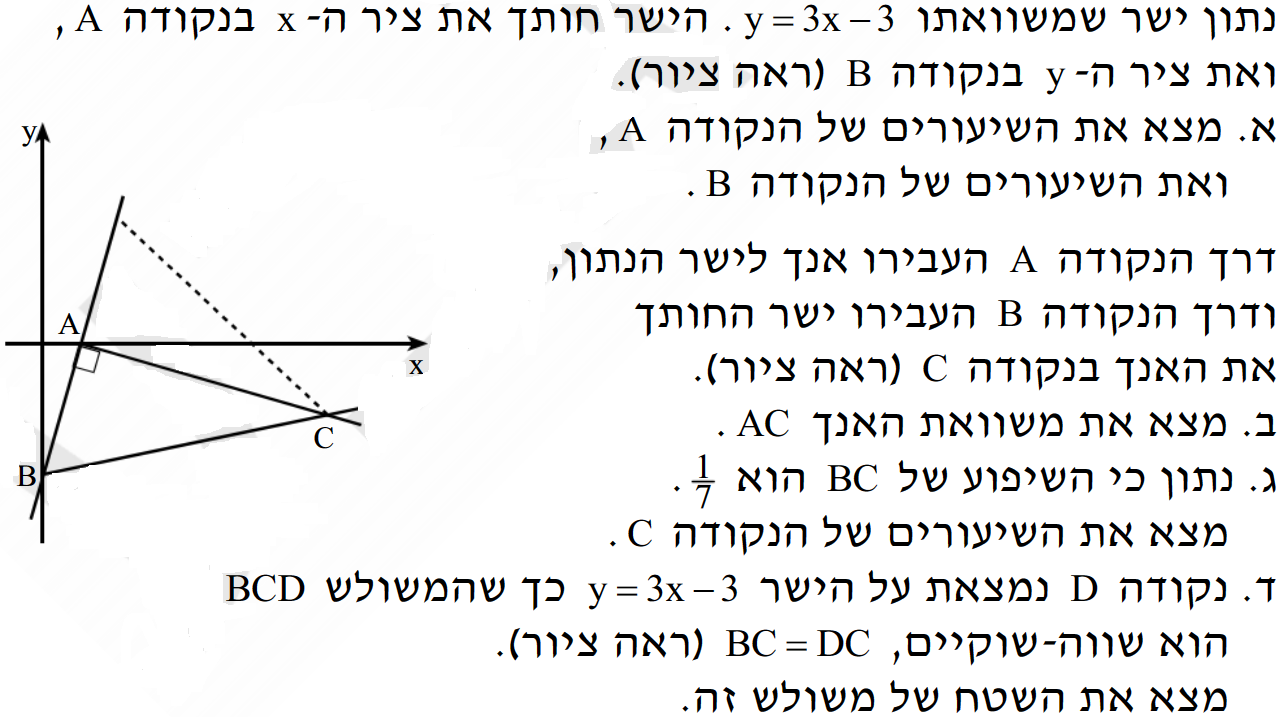 שאלה מספר 6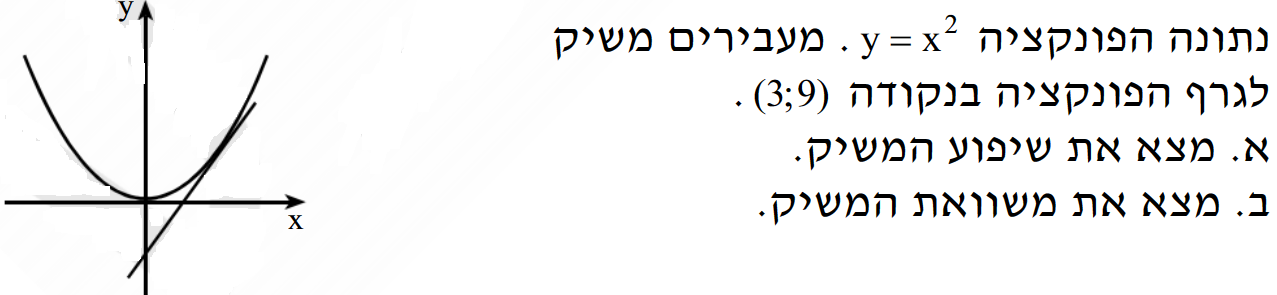 שאלה מספר 7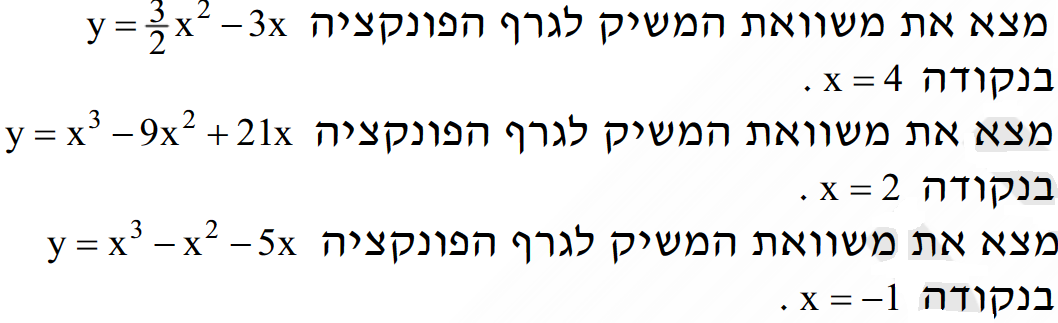 שאלה מספר 8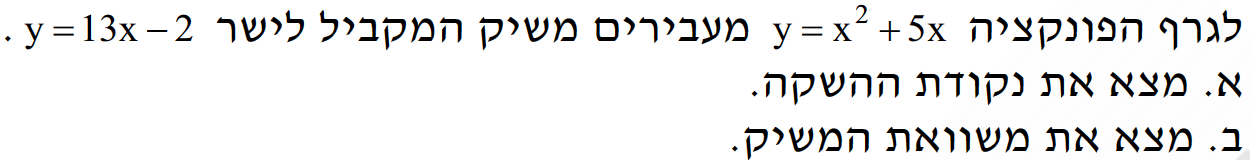 שאלה מספר 9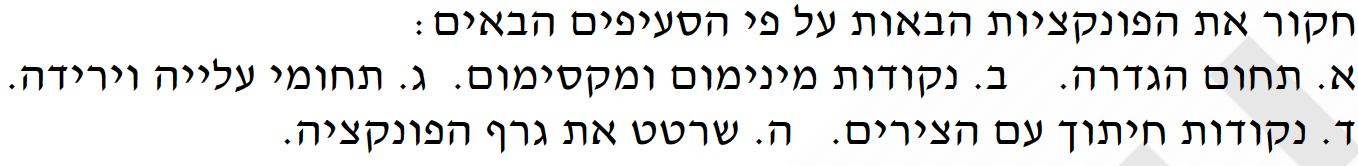 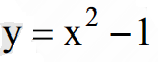 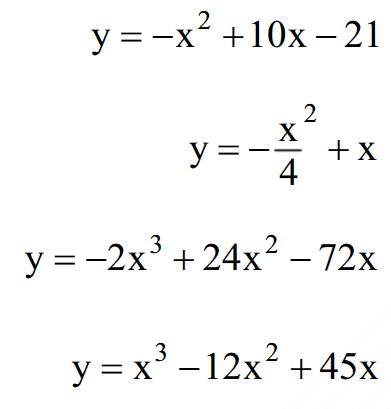 